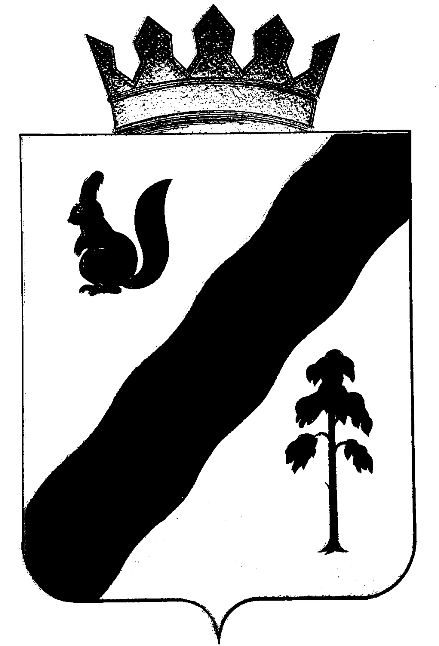 АДМИНИСТРАЦИЯГАЙНСКОГО МУНИЦИПАЛЬНОГО РАЙОНАПОСТАНОВЛЕНИЕ01.11.2013	                                                                                                    №516	                                                                                                          Об утверждении  ведомственной   целевой   программы  «Развитие молодёжного движения,физической культуры и спорта в Гайнском муниципальном районе на 2014-2016 годы»В соответствии с Положением о порядке разработки и реализации муниципальных целевых программ, утвержденным решением Земского Собрания от 23 сентября 2008 года № 257, Администрация Гайнского муниципального района   ПОСТАНОВЛЯЕТ: 	1. Утвердить прилагаемую ведомственную   целевую программу «Развитие молодёжного движения, физической культуры и спорта в Гайнском муниципальном районе на 2014-2016  годы».2. Настоящее постановление вступает в силу со дня опубликования в районной газете «Наше время».3. Контроль исполнения постановления возлагаю на заместителя главы по социальной политике  Л.С. Леонтьеву. Глава муниципального района – глава администрации           Гайнского муниципального района                                       В.В. Исаев УТВЕРЖДЕНАПостановлением Администрации Гайнского муниципального района от 01.11.2013 №516ПАСПОРТ ПРОГРАММЫI. Общие положения     Долгосрочная целевая программа «Развитие  молодежного движения, физической культуры и спорта в Гайнском муниципальном районе на 2014-2016 годы»  (далее - Программа) представляет собой проект, направленный на ближайшую и среднесрочную перспективу по обеспечению развития физической культуры, спорта, создание основ для сохранения и улучшения физического и духовного здоровья граждан.Программа разработана в соответствии с основными федеральными и краевыми правовыми документами, отражающими проблемы и задачи развития физической культуры и спорта.К субъектам физической культуры и спорта, участвующим в Программе, относятся:1) образовательные учреждения, учреждения дополнительного образования;2)      культурно-досуговые учреждения района.II. Характеристика проблемы, обоснование ее решенияФизическая культура и спорт являются одним из приоритетных направлений социальной политики в Гайнском муниципальном районе, важнейшим средством оздоровления населения района, гражданского и патриотического воспитания детей и молодежи.За последние годы в Гайнском муниципальном районе обострились проблемы, связанные с состоянием здоровья людей, увеличилось злоупотребление алкоголем, табакокурением. Наблюдается снижение уровня физической подготовки и физического развития практически всех социально-демографических групп населения.Актуальная проблема слабой физической подготовки и физического развития учащихся и молодежи призывного возраста. Реальная физическая активность школьников и студентов не обеспечивает полноценного и гармоничного физического развития и укрепления здоровья подрастающего поколения. Увеличилось число школьников, имеющих отклонения в состоянии здоровья. Особую тревогу вызывает рост преступности в молодежной среде.Сложившаяся ситуация обусловлена следующими причинами:- недостаточное развитие материально-технической базы для занятий физической культурой и спортом в связи с недостаточным финансированием деятельности и отрасли "Физическая культура и спорт";- слабая обеспеченность Гайнского муниципального района спортивными сооружениями;- качество спортивных площадок не обеспечивает привлекательность для самостоятельных занятий детей, подростков, молодежи и людей зрелого возраста;- количество спортивного инвентаря и имущества в образовательных учреждениях всех типов и видов в наличии не более 20-30% от установленных норм. Большая часть которого устаревших образцов, с просроченными сроками эксплуатации, большая часть его подлежит списанию;- недостаточное кадровое обеспечение отрасли физической культуры в районе;- недостаточное научно-методическое сопровождение тренировочного процесса;- недостаточное освещение в средствах массовой информации спортивной жизни района и здорового образа жизни.Крайне низок уровень грамотности населения по всем вопросам здорового образа жизни и физической культуры. Большинство населения слабо информировано о реальном состоянии своего здоровья и физической подготовленности, о факторах, определяющих физическое состояние человека, о средствах воздействия на него, о методике применения этих средств и т.д. Причем обнаруживается следующая зависимость: чем хуже оценка состояния своего здоровья, тем меньше число тех, кто предпочитает использовать физические упражнения в оздоровлении, а отдают предпочтение медикаментозным средствам.Не сформировано положительное общественное мнение по отношению к физической культуре и спорту. Не выработана личная ответственность каждого человека за собственное здоровье не только перед собой, но и перед обществом.Уже сегодня доля пожилых людей в численности населения Гайнского муниципального района превышает 20%. Высокая доля пожилых людей в структуре населения района в долгосрочной перспективе сохранится. Среди пожилых людей только 10% практически здоровых. Но лишь единицы из них занимаются укреплением здоровья.Реализация Программы позволит решить указанные проблемы при максимальной эффективности использования бюджетных средств, а также обеспечит дальнейшее развитие физической культуры и спорта на территории  Гайнского муниципального района.III. Основная цель и задачи Программы, целевые показатели Основными  целями Программы является:- создания условий для обеспечения развития физической культуры, массового спорта и соревновательной практики, повышения уровня здоровья населения через вовлечение его в активные формы занятия  спортом, формирования  здорового образа жизни у населения, молодёжи и подростков Гайнского района:    - формирование у молодежи активной гражданской позиции;    - развитие молодёжных добровольческих движении в районе;    - формирование у детей, подростков, молодежи, населения осознанной потребности в физическом  совершенствовании;                                 - улучшение качества процесса физического воспитания и образования среди детей,  подростков и учащейся молодежи, населения;                    - поиск, экспериментальная адаптация и внедрение новых форм организации физкультурно  -  оздоровительной и спортивной деятельности среди молодежи, населения;                                             - расширение информационно-образовательной и  пропагандистской деятельности по формированию здорового образа жизни;        -повышение уровня избирательной и электоральной активности молодёжи района;                           - укрепление и повышение эффективности использования материально-технической базы для занятий физической культурой и спортом.              - увеличение численности населения, систематически занимающегося физической культурой и спортом, создание условий, механизмов, обеспечивающих формирование здорового образа жизни, развитие спорта".Задачи, обеспечивающие достижение основных целей:- формирование у населения района, особенно у детей и молодежи, устойчивого интереса к занятиям физической культурой и спортом, здоровому образу жизни;- создание условий для занятий массовым спортом, формирование рынка физкультурно-оздоровительных и спортивных услуг;- создание условий для развития спорта;- создание и внедрение в образовательный процесс эффективной системы физического воспитания во внеурочное время, ориентированной на особенности развития детей и подростков;- формирование кадрового потенциала в области физической культуры и спорта;- формирование у населения Гайнского района навыков здорового образа жизни.Целевые показатели Программы:- количество созданных спортивных секций, клубов на территории;- доля граждан Гайнского района, систематически занимающихся физической культурой и спортом;- доля школьников, систематически занимающихся физической культурой и спортом;- доля работающего населения, вовлеченного в систематические занятия физической культурой и спортом;- доля населения, вовлеченного в занятия физической культурой и спортом в СК по месту жительства;- доля физкультурно-спортивных программ, передач, публикаций в общем объеме информации СМИ;- количество квалифицированных тренеров и тренеров-преподавателей, работающих по специальности;- количество построенных объектов;- количество отремонтированных, реконструированных спортивных объектов.      Основные мероприятия по реализации Программы отражены в Приложении 1 и Приложении 2 к ведомственной целевой  Программе «Развитие  молодежного движения, физической культуры и спорта в Гайнском муниципальном районе на 2014-2016 годы» .IV. Ожидаемые результаты реализации Программы,формы и методы оценки их эффективностиРеализация Программы позволит:- увеличить активность молодежи с 10% до 12%;   - увеличить количество населения, систематически занимающихся физической культурой и спортом до 20 % от  общей численности населения Гайнского района;     - увеличить количества призовых мест в спортивных Краевых мероприятиях от 3 ед. до 6 ед.;- увеличить долю детей школьного возраста, систематически занимающихся физической культурой и спортом, в общем количестве детей соответствующего возраста  от 61,0%  до 70 %;  -увеличить количество разнообразия и качества физкультурно-спортивных услуг населению от 4 до 6.V. Объемы и источники финансированияПрограммыФинансирование мероприятий Программы обеспечивается за счет средств местного бюджета.Общая потребность финансового обеспечения Программы из бюджета Гайнского муниципального района Пермского края на 2014-2016 годы (текущие расходы) – 1 641 000 руб., в том числе на 2014 год – 547 000 руб., на 2015 год – 547 000 руб., на 2016 год – 547 000 руб.VI. Контроль и отчетность       Контроль за ходом реализации Программы обеспечивает Администрация Гайнского  муниципального района, Финуправление администрации Гайнского муниципального района, КРК Земского Собрания Гайнского муниципального района .     Отчет по расходованию средств по Программе предоставляется в Финуправление администрации Гайнского муниципального района, в КРК Земского Собрания района (по требованию).            Приложение 1к ведомственной  целевой программе «Развитие  молодежного движения, физической культуры и спорта в Гайнскоммуниципальном районе на 2014-2016 годы»  ПЕРЕЧЕНЬ ПРОГРАММНЫХ МЕРОПРИЯТИЙПриложение 2к  ведомственной целевой программы«Развитие молодёжного движения, физической культуры и спорта»в Гайнском муниципальном районе на 2014- 2016 годы»Мероприятия программы - массовая физическая культура и спорт, объем их финансирования на 2014-2016 годыПОЯСНИТЕЛЬНАЯ ЗАПИСКА к проекту утверждения ведомственной целевой программы «Развитие молодёжного движения, физической культуры и спорта в Гайнском муниципальном районе на 2014-2016 годы». 	При создании Программы применен программно-целевой метод, направленный на эффективное использование возможностей физической культуры и спорта для повышения уровня здоровья населения района в период социально-экономических реформ направленных на повышение качества жизни населения.  Система мероприятий Программы составлена исходя из  анализа состояния  физической культуры и спорта на территории  Гайнского муниципального района. Пути решения проблем занятий физической культурой спортом предложенные в Программе, направлены на увеличение численности населения, систематически занимающегося физической культурой и спортом, за счет обеспечения доступности физкультурно-спортивных услуг всем слоям и категориям  населения и эффективного использования    возможностей физической культуры и спорта для формирования   здорового образ жизни.      Программа создает основы для сохранения и улучшения физического и духовного здоровья граждан и  в значительной степени способствует достижению основополагающей задачи по созданию условий для роста благосостояния городского населения и обеспечения долгосрочной социальной стабильности.Данный проект ставит перед собой цель утвердить программу на 2014-2016 года  «Развитие молодёжного движения, физической культуры и спорта» (далее - Программа).При составлении мероприятии программы – массовая физическая культура и спорта на 2014 год, поставлены следующие задачи:-привлечение детей, подростков и молодёжи, населения и ветеранов спорта к занятиям физической культурой, выявление талантливой спортивной команды, социально-активной молодежи, воспитание высших моральных качеств молодёжи и населения;- участие команды Гайнского района в краевой спартакиаде «Сельские игры».  Внесены изменения более интересные виды спорта такие как: турнир по дворовым турникам, турнир по смешанному волейболу, молодёжный спортивный вело ориентир, туристический поход  и многие другие.Финансово – экономическое обоснованиек проекту утверждения ведомственной целевой программы «Развитие молодёжного движения, физической культуры и спорта в Гайнском муниципальном районе на 2014-2016 годы».Сумма на реализацию программных мероприятии- массовая физическая культура и спорта,  составлена на основании Постановления главы Гайнского муниципального района от 28.11.2011 года № 488 «Об утверждении норм расходов на обеспечение участников спортивны и физкультурных мероприятий». Общий объем финансирования Программы – 1 641 000,00 местный бюджет.из них:  - 2014 год –547 000, 00 рублей;               - 2015 год – 547 000,00 рублей;              - 2016 год –547 000,00 рублей. Благодаря мероприятиям утвержденной Программы, население  получит возможность организации своего досуга путем физкультурно-оздоровительной деятельности взамен пьянства, бродяжничества. Потребность в здоровом образе жизни постепенно должна войти в привычку у населения Гайнского района, что повысит возможность выбора работников на рынке труда.Таким образом, будет обеспечено плановое привлечение жителей Гайнского района к здоровому образу жизни; к активности молодёжи.При достаточном финансировании станет возможной реализация Программных мероприятий, решающих вопросы развития молодёжного движения, физической культуры и спорта  в комплексе. При финансировании Программы в планируемом объеме указанные цели будут достигнуты.Наименование   Программы      Ведомственная целевая программа  «Развитие  молодежного движения, физической культуры и спорта в Гайнском муниципальном районе на 2014-2016 годы» Основание      разработки     
Программы      Положение о порядке разработки и реализации муниципальных целевых программ, утвержденное решением Земского собрания от 23 сентября 2008 года № 257;   Федеральный закон от 04 декабря 2007 года №329-ФЗ «О физической культуре и спорте в Российской Федерации»;Распоряжением главы Гайнского муниципального района от 25.10.2010 № 155-р.Муниципальный заказчик      
     Администрация Гайнского муниципального района               Основной    разработчик   
Программы      Ведущий специалист по делам молодёжи и спорта администрации Гайнского района                                         Руководитель   Программы      Заместитель главы  Гайнского муниципального района по социальной политике Исполнители Администрация Гайнского муниципального района, муниципальные образовательные учреждения района, общественные организации, Молодёжный парламент, Молодёжная  избирательная комиссия, волонтёрское объединение.Цель С целью создания условий для обеспечения развития физической культуры, массового спорта и соревновательной практики, повышения уровня здоровья населения через вовлечение его в активные формы занятия  спортом, формирования  здорового образа жизни у населения, молодёжи и подростков Гайнского района.
Задачи       - Формирование у молодежи активной гражданской позиции;     - развитие молодёжных добровольческих движении в районе;    - формирование у детей, подростков, молодежи, населения осознанной потребности в физическом  совершенствовании;                             
      - улучшение качества процесса физического воспитания и образования среди детей,  подростков и учащейся молодежи, населения;                
      -поиск, экспериментальная адаптация и внедрение новых форм организации физкультурно  -  оздоровительной и спортивной деятельности среди молодежи, населения;                                       
      - расширение информационно-образовательной и  пропагандистской деятельности по формированию здорового образа жизни;        -повышение уровня избирательной и электоральной активности молодёжи района;                     
      - укрепление и повышение эффективности использования материально-технической базы для занятий физической культурой и спортом.       Важнейшие целевые показатели   - Увеличение активности молодежи с 3% до 10%;   - увеличение количества населения, систематически занимающихся физической культурой и спортом (%) (до 20 % от  общей численности населения Гайнского района;                  - увеличение количества призовых мест, в спортивных Краевых мероприятиях (ед.);-увеличение доли детей школьного возраста, систематически занимающихся физической культурой и спортом, в общем количестве детей соответствующего возраста (%).   Сроки реализации   Программы      2014-2016 годы    Перечень программных мероприятий Организационно- методическая работа по формированию у молодёжи активной гражданской позиции и т.д.;Строительство, ремонт и реконструкция физкультурно -  спортивных сооружений Гайнского района;Массовая физическая культура и спорт;Пропаганда физической культуры и спорта;Развитие молодёжных добровольческих движении в районе;Комплекс  программных мероприятий  по профилактике правонарушений среди подростковой молодёжи.Объемы и источники финансирования Общий объем финансирования Программы – 1 641 000,00 - средства местного бюджета.из них:  - 2014 год –547  000, 00 рублей;- 2015 год – 547 000,00 рублей; - 2016 год –547 000,00 рублей;Ожидаемые  конечные результаты     
реализации  Программы        - Увеличение активности молодежи с 10% до 12%;   - увеличение количества населения, систематически занимающихся физической культурой и спортом (%) (до 20 % от  общей численности населения Гайнского района;     - увеличение количества призовых мест, в спортивных Краевых мероприятиях от 3 ед. до 6 ед.;-увеличение доли детей школьного возраста, систематически занимающихся физической культурой и спортом, в общем количестве детей соответствующего возраста  от 61,0% до 70 %;  -увеличение количества, разнообразия и качества физкультурно-спортивных услуг населению от 4 до 6.Контроль за реализацией  Программы      Администрация Гайнского  муниципального района, Финуправление администрации Гайнского муниципального района, КРК Земского Собрания Гайнского муниципального района              № п/пСодержание мероприятийИсполнителиСроки исполненияСроки исполненияСроки исполненияСроки исполненияСроки исполненияСроки исполненияСроки исполненияСроки исполненияСроки исполненияСроки исполненияСроки исполненияСроки исполненияСроки исполненияСроки исполненияСроки исполненияСроки исполненияСроки исполненияСроки исполненияСроки исполненияСроки исполненияСроки исполненияСроки исполненияСроки исполненияСроки исполненияСроки исполненияСроки исполненияИсточник и объёмы финансирования,Программы1.Создание внештатной рабочей группы для координации выполнения программных мероприятийВедущий специалист по делам молодежи и спорта В течение месяцас момента принятияпрограммыВ течение месяцас момента принятияпрограммыВ течение месяцас момента принятияпрограммыВ течение месяцас момента принятияпрограммыВ течение месяцас момента принятияпрограммыВ течение месяцас момента принятияпрограммыВ течение месяцас момента принятияпрограммыВ течение месяцас момента принятияпрограммыВ течение месяцас момента принятияпрограммыВ течение месяцас момента принятияпрограммыВ течение месяцас момента принятияпрограммыВ течение месяцас момента принятияпрограммыВ течение месяцас момента принятияпрограммыВ течение месяцас момента принятияпрограммыВ течение месяцас момента принятияпрограммыВ течение месяцас момента принятияпрограммыВ течение месяцас момента принятияпрограммыВ течение месяцас момента принятияпрограммыВ течение месяцас момента принятияпрограммыВ течение месяцас момента принятияпрограммыВ течение месяцас момента принятияпрограммыВ течение месяцас момента принятияпрограммыВ течение месяцас момента принятияпрограммыВ течение месяцас момента принятияпрограммыВ течение месяцас момента принятияпрограммыВ течение месяцас момента принятияпрограммы2.Организация Дня молодого избирателяВедущий специалист по делам молодежи и спорта, образовательное учреждение,учреждение культуры, избирательная комиссияЕжегодноЕжегодноЕжегодноЕжегодноЕжегодноЕжегодноЕжегодноЕжегодноЕжегодноЕжегодноЕжегодноЕжегодноЕжегодноЕжегодноЕжегодноЕжегодноЕжегодноЕжегодноЕжегодноЕжегодноЕжегодноЕжегодноЕжегодноЕжегодноЕжегодноЕжегодноБюджет района12,0 тыс. рублей2.Организация Дня молодого избирателяВедущий специалист по делам молодежи и спорта, образовательное учреждение,учреждение культуры, избирательная комиссия2014 г.2014 г.2014 г.2014 г.2014 г.2014 г.2014 г.2014 г.2014 г.2014 г.2015 г.2015 г.2015 г.2015 г.2015 г.2016 г.2016 г.2016 г.2016 г.2016 г.2016 г.2016 г.2016 г.2016 г.2016 г.2016 г.Бюджет района12,0 тыс. рублей2.Организация Дня молодого избирателяВедущий специалист по делам молодежи и спорта, образовательное учреждение,учреждение культуры, избирательная комиссия4,0 тыс. рублей4,0 тыс. рублей4,0 тыс. рублей4,0 тыс. рублей4,0 тыс. рублей4,0 тыс. рублей4,0 тыс. рублей4,0 тыс. рублей4,0 тыс. рублей4,0 тыс. рублей4,0 тыс.рублей4,0 тыс.рублей4,0 тыс.рублей4,0 тыс.рублей4,0 тыс.рублей4,0 тыс. рублей4,0 тыс. рублей4,0 тыс. рублей4,0 тыс. рублей4,0 тыс. рублей4,0 тыс. рублей4,0 тыс. рублей4,0 тыс. рублей4,0 тыс. рублей4,0 тыс. рублей4,0 тыс. рублейБюджет района12,0 тыс. рублей3.Участие в межрайонных, краевых, окружных соревнованиях по различным видам спорта (по отдельному плану утверждаемому ежегодно Агентством по физической культуре и спорту) Пермского краяВедущий специалист по делам молодежи и спортаСогласно графикуСогласно графикуСогласно графикуСогласно графикуСогласно графикуСогласно графикуСогласно графикуСогласно графикуСогласно графикуСогласно графикуСогласно графикуСогласно графикуСогласно графикуСогласно графикуСогласно графикуСогласно графикуСогласно графикуСогласно графикуСогласно графикуСогласно графикуСогласно графикуСогласно графикуСогласно графикуСогласно графикуСогласно графикуСогласно графикуБюджет района180,0 тыс. рублей3.Участие в межрайонных, краевых, окружных соревнованиях по различным видам спорта (по отдельному плану утверждаемому ежегодно Агентством по физической культуре и спорту) Пермского краяВедущий специалист по делам молодежи и спорта2014 г.2014 г.2014 г.2014 г.2014 г.2014 г.2014 г.2014 г.2014 г.2015 г.2015 г.2015 г.2015 г.2015 г.2015 г.2015 г.2016 г.2016 г.2016 г.2016 г.2016 г.2016 г.2016 г.2016 г.2016 г.2016 г.Бюджет района180,0 тыс. рублей3.Участие в межрайонных, краевых, окружных соревнованиях по различным видам спорта (по отдельному плану утверждаемому ежегодно Агентством по физической культуре и спорту) Пермского краяВедущий специалист по делам молодежи и спорта60,0 тыс.рублей60,0 тыс.рублей60,0 тыс.рублей60,0 тыс.рублей60,0 тыс.рублей60,0 тыс.рублей60,0 тыс.рублей60,0 тыс.рублей60,0 тыс.рублей60,0 тыс. рублей60,0 тыс. рублей60,0 тыс. рублей60,0 тыс. рублей60,0 тыс. рублей60,0 тыс. рублей60,0 тыс. рублей60,0 тыс. рублей60,0 тыс. рублей60,0 тыс. рублей60,0 тыс. рублей60,0 тыс. рублей60,0 тыс. рублей60,0 тыс. рублей60,0 тыс. рублей60,0 тыс. рублей60,0 тыс. рублейБюджет района180,0 тыс. рублей4.Приобретение спортивного, инвентаря и оборудования для организации и проведения спортивно-массовых мероприятий.Ведущий специалист по делам молодежи и спортаВ течениеВ течениеВ течениеВ течениеВ течениеВ течениеВ течениеВ течениеВ течениеВ течениеВ течениеВ течениеВ течениеВ течениеВ течениеВ течениеВ течениеВ течениеВ течениеВ течениеВ течениеВ течениеВ течениеВ течениеВ течениеВ течениеБюджет района120,0 тыс. рублей4.Приобретение спортивного, инвентаря и оборудования для организации и проведения спортивно-массовых мероприятий.Ведущий специалист по делам молодежи и спорта2014 г.2014 г.2014 г.2014 г.2014 г.2014 г.2014 г.2015 г.2015 г.2015 г.2015 г.2015 г.2016 г.2016 г.2016 г.2016 г.2016 г.2016 г.2016 г.2016 г.2016 г.2016 г.2016 г.2016 г.2016 г.2016 г.Бюджет района120,0 тыс. рублей4.Приобретение спортивного, инвентаря и оборудования для организации и проведения спортивно-массовых мероприятий.Ведущий специалист по делам молодежи и спорта40,0 тыс. рублей40,0 тыс. рублей40,0 тыс. рублей40,0 тыс. рублей40,0 тыс. рублей40,0 тыс. рублей40,0 тыс. рублей40,0 тыс.рублей40,0 тыс.рублей40,0 тыс.рублей40,0 тыс.рублей40,0 тыс.рублей40,0 тыс. рублей40,0 тыс. рублей40,0 тыс. рублей40,0 тыс. рублей40,0 тыс. рублей40,0 тыс. рублей40,0 тыс. рублей40,0 тыс. рублей40,0 тыс. рублей40,0 тыс. рублей40,0 тыс. рублей40,0 тыс. рублей40,0 тыс. рублей40,0 тыс. рублейБюджет района120,0 тыс. рублей5.Массовая физическая культура и спорт  (ПРИЛОЖЕНИЕ 1)Ведущий специалист по делам молодежи и спорта, Образовательные учреждения, специалисты поселений, учреждение культурыВ течениеВ течениеВ течениеВ течениеВ течениеВ течениеВ течениеВ течениеВ течениеВ течениеВ течениеВ течениеВ течениеВ течениеВ течениеВ течениеВ течениеВ течениеВ течениеВ течениеВ течениеВ течениеВ течениеВ течениеВ течениеВ течениеБюджет района900,0  тыс. рублей5.Массовая физическая культура и спорт  (ПРИЛОЖЕНИЕ 1)Ведущий специалист по делам молодежи и спорта, Образовательные учреждения, специалисты поселений, учреждение культуры2014 г.2014 г.2014 г.2015 г.2015 г.2015 г.2015 г.2015 г.2015 г.2015 г.2015 г.2015 г.2016 г.2016 г.2016 г.2016 г.2016 г.2016 г.2016 г.2016 г.2016 г.2016 г.2016 г.2016 г.2016 г.2016 г.Бюджет района900,0  тыс. рублей5.Массовая физическая культура и спорт  (ПРИЛОЖЕНИЕ 1)Ведущий специалист по делам молодежи и спорта, Образовательные учреждения, специалисты поселений, учреждение культуры300,0 тыс. руб.300,0 тыс. руб.300,0 тыс. руб.300,0 тыс. руб.300,0 тыс. руб.300,0 тыс. руб.300,0 тыс. руб.300,0 тыс. руб.300,0 тыс. руб.300,0 тыс. руб.300,0 тыс. руб.300,0 тыс. руб. 300,0 тыс.  руб. 300,0 тыс.  руб. 300,0 тыс.  руб. 300,0 тыс.  руб. 300,0 тыс.  руб. 300,0 тыс.  руб. 300,0 тыс.  руб. 300,0 тыс.  руб. 300,0 тыс.  руб. 300,0 тыс.  руб. 300,0 тыс.  руб. 300,0 тыс.  руб. 300,0 тыс.  руб. 300,0 тыс.  руб.Бюджет района900,0  тыс. рублей7.Проведение конкурса «Лучший в профессии» среди преподавателей образовательных учреждении, специалистов поселений. Ко дню физкультурникаВедущий специалист по делам молодежи и спортаВ течениеВ течениеВ течениеВ течениеВ течениеВ течениеВ течениеВ течениеВ течениеВ течениеВ течениеВ течениеВ течениеВ течениеВ течениеВ течениеВ течениеВ течениеВ течениеВ течениеВ течениеВ течениеВ течениеВ течениеВ течениеВ течениеБюджет района15,0 тыс. рублей7.Проведение конкурса «Лучший в профессии» среди преподавателей образовательных учреждении, специалистов поселений. Ко дню физкультурникаВедущий специалист по делам молодежи и спорта2014 г.2014 г.2014 г.2015 г.2015 г.2015 г.2015 г.2015 г.2015 г.2015 г.2015 г.2015 г.2015 г.2015 г.2016 г.2016 г.2016 г.2016 г.2016 г.2016 г.2016 г.2016 г.2016 г.2016 г.2016 г.2016 г.Бюджет района15,0 тыс. рублей7.Проведение конкурса «Лучший в профессии» среди преподавателей образовательных учреждении, специалистов поселений. Ко дню физкультурникаВедущий специалист по делам молодежи и спорта5,0 тыс. рублей5,0 тыс. рублей5,0 тыс. рублей5,0 тыс. рублей5,0 тыс. рублей5,0 тыс. рублей5,0 тыс. рублей5,0 тыс. рублей5,0 тыс. рублей5,0 тыс. рублей5,0 тыс. рублей5,0 тыс. рублей5,0 тыс. рублей5,0 тыс. рублей5,0 тыс. рублей(1 место- 2,0 рублей; 2 м.-1,0 руб.; 3м.- 500 руб.)= 3,0 рублей – поощрительный фонд; питание-2,0 рублей.5,0 тыс. рублей(1 место- 2,0 рублей; 2 м.-1,0 руб.; 3м.- 500 руб.)= 3,0 рублей – поощрительный фонд; питание-2,0 рублей.5,0 тыс. рублей(1 место- 2,0 рублей; 2 м.-1,0 руб.; 3м.- 500 руб.)= 3,0 рублей – поощрительный фонд; питание-2,0 рублей.5,0 тыс. рублей(1 место- 2,0 рублей; 2 м.-1,0 руб.; 3м.- 500 руб.)= 3,0 рублей – поощрительный фонд; питание-2,0 рублей.5,0 тыс. рублей(1 место- 2,0 рублей; 2 м.-1,0 руб.; 3м.- 500 руб.)= 3,0 рублей – поощрительный фонд; питание-2,0 рублей.5,0 тыс. рублей(1 место- 2,0 рублей; 2 м.-1,0 руб.; 3м.- 500 руб.)= 3,0 рублей – поощрительный фонд; питание-2,0 рублей.5,0 тыс. рублей(1 место- 2,0 рублей; 2 м.-1,0 руб.; 3м.- 500 руб.)= 3,0 рублей – поощрительный фонд; питание-2,0 рублей.5,0 тыс. рублей(1 место- 2,0 рублей; 2 м.-1,0 руб.; 3м.- 500 руб.)= 3,0 рублей – поощрительный фонд; питание-2,0 рублей.5,0 тыс. рублей(1 место- 2,0 рублей; 2 м.-1,0 руб.; 3м.- 500 руб.)= 3,0 рублей – поощрительный фонд; питание-2,0 рублей.5,0 тыс. рублей(1 место- 2,0 рублей; 2 м.-1,0 руб.; 3м.- 500 руб.)= 3,0 рублей – поощрительный фонд; питание-2,0 рублей.5,0 тыс. рублей(1 место- 2,0 рублей; 2 м.-1,0 руб.; 3м.- 500 руб.)= 3,0 рублей – поощрительный фонд; питание-2,0 рублей.5,0 тыс. рублей(1 место- 2,0 рублей; 2 м.-1,0 руб.; 3м.- 500 руб.)= 3,0 рублей – поощрительный фонд; питание-2,0 рублей.Бюджет района15,0 тыс. рублей8.Проведение молодёжных акций:«меняем сигареты на конфеты»;«Молодёжь- за чистый район»;«Быть здоровым это модно»;«молодёжь против наркотиков»Ведущий специалист по делам молодежи и спортаВ течениеВ течениеВ течениеВ течениеВ течениеВ течениеВ течениеВ течениеВ течениеВ течениеВ течениеВ течениеВ течениеВ течениеВ течениеВ течениеВ течениеВ течениеВ течениеВ течениеВ течениеВ течениеВ течениеВ течениеВ течениеВ течениеБюджет района24,0 тыс. рублей8.Проведение молодёжных акций:«меняем сигареты на конфеты»;«Молодёжь- за чистый район»;«Быть здоровым это модно»;«молодёжь против наркотиков»Ведущий специалист по делам молодежи и спорта2014г.2014г.2014г.2015 г.2015 г.2015 г.2015 г.2015 г.2015 г.2015 г.2015 г.2015 г.2015 г.2016 г.2016 г.2016 г.2016 г.2016 г.2016 г.2016 г.2016 г.2016 г.2016 г.2016 г.2016 г.2016 г.Бюджет района24,0 тыс. рублей8.Проведение молодёжных акций:«меняем сигареты на конфеты»;«Молодёжь- за чистый район»;«Быть здоровым это модно»;«молодёжь против наркотиков»Ведущий специалист по делам молодежи и спорта8,0 тыс.рублей8,0 тыс.рублей8,0 тыс.рублей8,0 тыс. рублей8,0 тыс. рублей8,0 тыс. рублей8,0 тыс. рублей8,0 тыс. рублей8,0 тыс. рублей8,0 тыс. рублей8,0 тыс. рублей8,0 тыс. рублей8,0 тыс. рублей8,0 тыс. рублей(приобретение канцелярских товаров, изготовление агитационных материалов, поощрение активистов)8,0 тыс. рублей(приобретение канцелярских товаров, изготовление агитационных материалов, поощрение активистов)8,0 тыс. рублей(приобретение канцелярских товаров, изготовление агитационных материалов, поощрение активистов)8,0 тыс. рублей(приобретение канцелярских товаров, изготовление агитационных материалов, поощрение активистов)8,0 тыс. рублей(приобретение канцелярских товаров, изготовление агитационных материалов, поощрение активистов)8,0 тыс. рублей(приобретение канцелярских товаров, изготовление агитационных материалов, поощрение активистов)8,0 тыс. рублей(приобретение канцелярских товаров, изготовление агитационных материалов, поощрение активистов)8,0 тыс. рублей(приобретение канцелярских товаров, изготовление агитационных материалов, поощрение активистов)8,0 тыс. рублей(приобретение канцелярских товаров, изготовление агитационных материалов, поощрение активистов)8,0 тыс. рублей(приобретение канцелярских товаров, изготовление агитационных материалов, поощрение активистов)8,0 тыс. рублей(приобретение канцелярских товаров, изготовление агитационных материалов, поощрение активистов)8,0 тыс. рублей(приобретение канцелярских товаров, изготовление агитационных материалов, поощрение активистов)8,0 тыс. рублей(приобретение канцелярских товаров, изготовление агитационных материалов, поощрение активистов)Бюджет района24,0 тыс. рублей9.Организация в СМИ регулярного выпуска материалов физкультурно-спортивной и молодёжной направленности.Ведущий специалист по делам молодежи и спорта, Муниципальное издательство В течениеВ течениеВ течениеВ течениеВ течениеВ течениеВ течениеВ течениеВ течениеВ течениеВ течениеВ течениеВ течениеВ течениеВ течениеВ течениеВ течениеВ течениеВ течениеВ течениеВ течениеВ течениеВ течениеВ течениеВ течениеВ течениеБюджет района6,0 тыс. рублей9.Организация в СМИ регулярного выпуска материалов физкультурно-спортивной и молодёжной направленности.Ведущий специалист по делам молодежи и спорта, Муниципальное издательство 2014 г.2014 г.2014 г.2014 г.2014 г.2015 г.2015 г.2015 г.2015 г.2015 г.2015 г.2015 г.2015 г.2015 г.2015 г.2016 г.2016 г.2016 г.2016 г.2016 г.2016 г.2016 г.2016 г.2016 г.2016 г.2016 г.Бюджет района6,0 тыс. рублей9.Организация в СМИ регулярного выпуска материалов физкультурно-спортивной и молодёжной направленности.Ведущий специалист по делам молодежи и спорта, Муниципальное издательство 2,0 тыс. рублей2,0 тыс. рублей2,0 тыс. рублей2,0 тыс. рублей2,0 тыс. рублей2,0 тыс. рублей2,0 тыс. рублей2,0 тыс. рублей2,0 тыс. рублей2,0 тыс. рублей2,0 тыс. рублей2,0 тыс. рублей2,0 тыс. рублей2,0 тыс. рублей2,0 тыс. рублей2,0 тыс. рублей2,0 тыс. рублей2,0 тыс. рублей2,0 тыс. рублей2,0 тыс. рублей2,0 тыс. рублей2,0 тыс. рублей2,0 тыс. рублей2,0 тыс. рублей2,0 тыс. рублей2,0 тыс. рублейБюджет района6,0 тыс. рублей10.Проведение  районного конкурса социальных туристических проектовВедущий специалист по делам молодежи и спорта, Молодежный парламентЕжегодноЕжегодноЕжегодноЕжегодноЕжегодноЕжегодноЕжегодноЕжегодноЕжегодноЕжегодноЕжегодноЕжегодноЕжегодноЕжегодноЕжегодноЕжегодноЕжегодноЕжегодноЕжегодноЕжегодноЕжегодноЕжегодноЕжегодноЕжегодноЕжегодноЕжегодноБюджет района15,0 тыс.рублей10.Проведение  районного конкурса социальных туристических проектовВедущий специалист по делам молодежи и спорта, Молодежный парламент2014 г.АпрельОктябрь2014 г.АпрельОктябрь2014 г.АпрельОктябрь2014 г.АпрельОктябрь2014 г.АпрельОктябрь2014 г.АпрельОктябрь2014 г.АпрельОктябрь2014 г.АпрельОктябрь2015 г.АпрельОктябрь2015 г.АпрельОктябрь2015 г.АпрельОктябрь2015 г.АпрельОктябрь2015 г.АпрельОктябрь2015 г.АпрельОктябрь2015 г.АпрельОктябрь2015 г.АпрельОктябрь2015 г.АпрельОктябрь2016 г.АпрельОктябрь2016 г.АпрельОктябрь2016 г.АпрельОктябрь2016 г.АпрельОктябрь2016 г.АпрельОктябрь2016 г.АпрельОктябрь2016 г.АпрельОктябрь2016 г.АпрельОктябрь2016 г.АпрельОктябрьБюджет района15,0 тыс.рублей10.Проведение  районного конкурса социальных туристических проектовВедущий специалист по делам молодежи и спорта, Молодежный парламент5,0 тыс.рублей5,0 тыс.рублей5,0 тыс.рублей5,0 тыс.рублей5,0 тыс.рублей5,0 тыс.рублей5,0 тыс.рублей5,0 тыс.рублей5,0 тыс.рублей5,0 тыс.рублей5,0 тыс.рублей5,0 тыс.рублей5,0 тыс.рублей5,0 тыс.рублей5,0 тыс.рублей5,0 тыс.рублей5,0 тыс.рублей5,0 тыс.рублей(1,5 рублей- приобретение сувенирной продукции поощрение участников конкурса: 1место- 2,0 рублей; 2 место- 1,0 рублей; 3 место-500 рублей)5,0 тыс.рублей(1,5 рублей- приобретение сувенирной продукции поощрение участников конкурса: 1место- 2,0 рублей; 2 место- 1,0 рублей; 3 место-500 рублей)5,0 тыс.рублей(1,5 рублей- приобретение сувенирной продукции поощрение участников конкурса: 1место- 2,0 рублей; 2 место- 1,0 рублей; 3 место-500 рублей)5,0 тыс.рублей(1,5 рублей- приобретение сувенирной продукции поощрение участников конкурса: 1место- 2,0 рублей; 2 место- 1,0 рублей; 3 место-500 рублей)5,0 тыс.рублей(1,5 рублей- приобретение сувенирной продукции поощрение участников конкурса: 1место- 2,0 рублей; 2 место- 1,0 рублей; 3 место-500 рублей)5,0 тыс.рублей(1,5 рублей- приобретение сувенирной продукции поощрение участников конкурса: 1место- 2,0 рублей; 2 место- 1,0 рублей; 3 место-500 рублей)5,0 тыс.рублей(1,5 рублей- приобретение сувенирной продукции поощрение участников конкурса: 1место- 2,0 рублей; 2 место- 1,0 рублей; 3 место-500 рублей)5,0 тыс.рублей(1,5 рублей- приобретение сувенирной продукции поощрение участников конкурса: 1место- 2,0 рублей; 2 место- 1,0 рублей; 3 место-500 рублей)5,0 тыс.рублей(1,5 рублей- приобретение сувенирной продукции поощрение участников конкурса: 1место- 2,0 рублей; 2 место- 1,0 рублей; 3 место-500 рублей)Бюджет района15,0 тыс.рублей11.Проведение «Итогового мероприятия года» Поощрение социально активной молодёжи Ведущий специалист по делам молодежи и спорта, Молодежный парламент,  помощник главы по вопросам культурыЕжегодноЕжегодноЕжегодноЕжегодноЕжегодноЕжегодноЕжегодноЕжегодноЕжегодноЕжегодноЕжегодноЕжегодноЕжегодноЕжегодноЕжегодноЕжегодноЕжегодноЕжегодноЕжегодноЕжегодноЕжегодноЕжегодноЕжегодноЕжегодноЕжегодноЕжегодноБюджет района30,0 тыс. рублей11.Проведение «Итогового мероприятия года» Поощрение социально активной молодёжи Ведущий специалист по делам молодежи и спорта, Молодежный парламент,  помощник главы по вопросам культуры2014 г.Ноябрь2014 г.Ноябрь2014 г.Ноябрь2014 г.Ноябрь2014 г.Ноябрь2014 г.Ноябрь2015 г.Ноябрь2015 г.Ноябрь2015 г.Ноябрь2015 г.Ноябрь2015 г.Ноябрь2015 г.Ноябрь2015 г.Ноябрь2015 г.Ноябрь2015 г.Ноябрь2015 г.Ноябрь2015 г.Ноябрь2015 г.Ноябрь2015 г.Ноябрь2015 г.Ноябрь2016 г.Ноябрь2016 г.Ноябрь2016 г.Ноябрь2016 г.Ноябрь2016 г.Ноябрь2016 г.НоябрьБюджет района30,0 тыс. рублей11.Проведение «Итогового мероприятия года» Поощрение социально активной молодёжи Ведущий специалист по делам молодежи и спорта, Молодежный парламент,  помощник главы по вопросам культуры10,0 тыс.рублей10,0 тыс.рублей10,0 тыс.рублей10,0 тыс.рублей10,0 тыс.рублей10,0 тыс.рублей10,0 тыс.рублей10,0 тыс.рублей10,0 тыс.рублей10,0 тыс.рублей10,0 тыс.рублей10,0 тыс.рублей10,0 тыс.рублей10,0 тыс.рублей10,0 тыс.рублей10,0 тыс.рублей10,0 тыс.рублей10,0 тыс.рублей10,0 тыс.рублей10,0 тыс.рублей10,0 тыс. рублей(изготовление блокнотов, ручек, приобретение рамок и изготовление дипломов) все с символикой ГМР10,0 тыс. рублей(изготовление блокнотов, ручек, приобретение рамок и изготовление дипломов) все с символикой ГМР10,0 тыс. рублей(изготовление блокнотов, ручек, приобретение рамок и изготовление дипломов) все с символикой ГМР10,0 тыс. рублей(изготовление блокнотов, ручек, приобретение рамок и изготовление дипломов) все с символикой ГМР10,0 тыс. рублей(изготовление блокнотов, ручек, приобретение рамок и изготовление дипломов) все с символикой ГМР10,0 тыс. рублей(изготовление блокнотов, ручек, приобретение рамок и изготовление дипломов) все с символикой ГМРБюджет района30,0 тыс. рублей12.Изготовление информационного стенда для спортсменов и молодых активистов, отражающего достижения и фото лучшихВедущий специалист по делам молодежи и спорта, Молодежный парламентВ течениеВ течениеВ течениеВ течениеВ течениеВ течениеВ течениеВ течениеВ течениеВ течениеВ течениеВ течениеВ течениеВ течениеВ течениеВ течениеВ течениеВ течениеВ течениеВ течениеВ течениеВ течениеВ течениеВ течениеВ течениеВ течениеБюджет района24,0 тыс. рублей12.Изготовление информационного стенда для спортсменов и молодых активистов, отражающего достижения и фото лучшихВедущий специалист по делам молодежи и спорта, Молодежный парламент2014 г.2014 г.2014 г.2014 г.2014 г.2014 г.2014 г.2014 г.2015 г.2015 г.2015 г.2015 г.2015 г.2015 г.2015 г.2015 г.2015 г.2015 г.2015 г.2015 г.2015 г.2015 г.2015 г.2015 г.2015 г.2016 г.Бюджет района24,0 тыс. рублей12.Изготовление информационного стенда для спортсменов и молодых активистов, отражающего достижения и фото лучшихВедущий специалист по делам молодежи и спорта, Молодежный парламент8,0 тыс.рублей8,0 тыс.рублей8,0 тыс.рублей8,0 тыс.рублей8,0 тыс.рублей8,0 тыс.рублей8,0 тыс.рублей8,0 тыс.рублей8,0 тыс.рублей8,0 тыс.рублей8,0 тыс.рублей8,0 тыс.рублей8,0 тыс.рублей8,0 тыс.рублей8,0 тыс.рублей8,0 тыс.рублей8,0 тыс.рублей8,0 тыс.рублей8,0 тыс.рублей8,0 тыс.рублей8,0 тыс.рублей8,0 тыс.рублей8,0 тыс.рублей8,0 тыс.рублей8,0 тыс.рублей8,0 тыс. рублейБюджет района24,0 тыс. рублей13.Молодёжный праздник «Мисс –Весна года»Ведущий специалист по делам молодежи и спорта, волонтёрыВ течениеВ течениеВ течениеВ течениеВ течениеВ течениеВ течениеВ течениеВ течениеВ течениеВ течениеВ течениеВ течениеВ течениеВ течениеВ течениеВ течениеВ течениеВ течениеВ течениеВ течениеВ течениеВ течениеВ течениеВ течениеВ течениеБюджет района24,0 тыс. рублей13.Молодёжный праздник «Мисс –Весна года»Ведущий специалист по делам молодежи и спорта, волонтёры2014 г.2014 г.2014 г.2014 г.2014 г.2014 г.2015 г.2015 г.2015 г.2015 г.2015 г.2015 г.2015 г.2015 г.2015 г.2015 г.2015 г.2015 г.2015 г.2015 г.2015 г.2015 г.2015 г.2016 г.2016 г.2016 г.Бюджет района24,0 тыс. рублей13.Молодёжный праздник «Мисс –Весна года»Ведущий специалист по делам молодежи и спорта, волонтёры8,0 тыс. рублей8,0 тыс. рублей8,0 тыс. рублей8,0 тыс. рублей8,0 тыс. рублей8,0 тыс. рублей8,0 тыс. рублей8,0 тыс. рублей8,0 тыс. рублей8,0 тыс. рублей8,0 тыс. рублей8,0 тыс. рублей8,0 тыс. рублей8,0 тыс. рублей8,0 тыс. рублей8,0 тыс. рублей8,0 тыс. рублей8,0 тыс. рублей8,0 тыс. рублей8,0 тыс. рублей8,0 тыс. рублей8,0 тыс. рублей8,0 тыс. рублей8,0 тыс. рублей(награждение участников по номинациям (согласно положению)8,0 тыс. рублей(награждение участников по номинациям (согласно положению)8,0 тыс. рублей(награждение участников по номинациям (согласно положению)Бюджет района24,0 тыс. рублей14.Организация национальных спортивных состязаний в рамках национального праздника «В гостях у Перы Богатыря»  (по особому спортивному празднику) Ведущий специалист по делам молодежи и спорта, волонтёрыЕжегодноЕжегодноЕжегодноЕжегодноЕжегодноЕжегодноЕжегодноЕжегодноЕжегодноЕжегодноЕжегодноЕжегодноЕжегодноЕжегодноЕжегодноЕжегодноЕжегодноЕжегодноЕжегодноЕжегодноЕжегодноЕжегодноЕжегодноЕжегодноЕжегодноЕжегодноБюджет района45,0 тыс. рублей14.Организация национальных спортивных состязаний в рамках национального праздника «В гостях у Перы Богатыря»  (по особому спортивному празднику) Ведущий специалист по делам молодежи и спорта, волонтёры2014 г.Август2014 г.Август2015 г.Август2015 г.Август2015 г.Август2015 г.Август2015 г.Август2015 г.Август2015 г.Август2015 г.Август2015 г.Август2015 г.Август2015 г.Август2015 г.Август2015 г.Август2015 г.Август2015 г.Август2015 г.Август2015 г.Август2015 г.Август2015 г.Август2016 г.Август2016 г.Август2016 г.Август2016 г.Август2016 г.АвгустБюджет района45,0 тыс. рублей14.Организация национальных спортивных состязаний в рамках национального праздника «В гостях у Перы Богатыря»  (по особому спортивному празднику) Ведущий специалист по делам молодежи и спорта, волонтёры15,0 тыс.рублей15,0 тыс.рублей15,0 тыс.рублей15,0 тыс.рублей15,0 тыс.рублей15,0 тыс.рублей15,0 тыс.рублей15,0 тыс.рублей15,0 тыс.рублей15,0 тыс.рублей15,0 тыс.рублей15,0 тыс.рублей15,0 тыс.рублей15,0 тыс.рублей15,0 тыс.рублей15,0 тыс.рублей15,0 тыс.рублей15,0 тыс.рублей15,0 тыс.рублей15,0 тыс.рублей15,0 тыс.рублей15,0 тыс.рублей(изготовление: -футболок 15 штХ500= 7,500 рублей; -брелоков 10 штХ100=1,0 рублей; -бейсболок- 12 шт.Х350=4200 рублей;-оплата судьям-1300 рублей;-приобретение «золотой бабы»- 1,0 рублей) согласно положению15,0 тыс.рублей(изготовление: -футболок 15 штХ500= 7,500 рублей; -брелоков 10 штХ100=1,0 рублей; -бейсболок- 12 шт.Х350=4200 рублей;-оплата судьям-1300 рублей;-приобретение «золотой бабы»- 1,0 рублей) согласно положению15,0 тыс.рублей(изготовление: -футболок 15 штХ500= 7,500 рублей; -брелоков 10 штХ100=1,0 рублей; -бейсболок- 12 шт.Х350=4200 рублей;-оплата судьям-1300 рублей;-приобретение «золотой бабы»- 1,0 рублей) согласно положению15,0 тыс.рублей(изготовление: -футболок 15 штХ500= 7,500 рублей; -брелоков 10 штХ100=1,0 рублей; -бейсболок- 12 шт.Х350=4200 рублей;-оплата судьям-1300 рублей;-приобретение «золотой бабы»- 1,0 рублей) согласно положению15,0 тыс.рублей(изготовление: -футболок 15 штХ500= 7,500 рублей; -брелоков 10 штХ100=1,0 рублей; -бейсболок- 12 шт.Х350=4200 рублей;-оплата судьям-1300 рублей;-приобретение «золотой бабы»- 1,0 рублей) согласно положениюБюджет района45,0 тыс. рублей15.Проведение дня  физкультурника (по отдельному спортивному сценарию)Ведущий специалист по делам молодежи и спорта, волонтёры, учителя физической культуры ЕжегодноЕжегодноЕжегодноЕжегодноЕжегодноЕжегодноЕжегодноЕжегодноЕжегодноЕжегодноЕжегодноЕжегодноЕжегодноЕжегодноЕжегодноЕжегодноЕжегодноЕжегодноЕжегодноЕжегодноЕжегодноЕжегодноЕжегодноЕжегодноЕжегодноЕжегодноБюджет района45,0 тыс. рублей15.Проведение дня  физкультурника (по отдельному спортивному сценарию)Ведущий специалист по делам молодежи и спорта, волонтёры, учителя физической культуры 2014 г.Август2014 г.Август2014 г.Август2014 г.Август2015 г.Август2015 г.Август2015 г.Август2015 г.Август2015 г.Август2015 г.Август2015 г.Август2015 г.Август2015 г.Август2015 г.Август2015 г.Август2015 г.Август2015 г.Август2015 г.Август2015 г.Август2015 г.Август2015 г.Август2016 г.Август2016 г.Август2016 г.Август2016 г.Август2016 г.АвгустБюджет района45,0 тыс. рублей15.Проведение дня  физкультурника (по отдельному спортивному сценарию)Ведущий специалист по делам молодежи и спорта, волонтёры, учителя физической культуры 15,0 рублей15,0 рублей15,0 рублей15,0 рублей15,0 рублей15,0 рублей15,0 рублей15,0 рублей15,0 рублей15,0 рублей15,0 рублей15,0 рублей15,0 рублей15,0 рублей15,0 рублей15,0 рублей15,0 рублей15,0 рублей15,0 рублей15,0 рублей15,0 рублей15,0 рублей15,0 рублей15,0 рублей15,0 рублей15,0 рублейБюджет района45,0 тыс. рублей 16.Участие в прочих молодежных форумах, акциях, мероприятий на территории Пермского краяВедущий специалист по делам молодежи и спорта, Молодежный парламент, волонтёрыВ течениеВ течениеВ течениеВ течениеВ течениеВ течениеВ течениеВ течениеВ течениеВ течениеВ течениеВ течениеВ течениеВ течениеВ течениеВ течениеВ течениеВ течениеВ течениеВ течениеВ течениеВ течениеВ течениеВ течениеВ течениеВ течениеБюджет района  30,0 тыс. рублей 16.Участие в прочих молодежных форумах, акциях, мероприятий на территории Пермского краяВедущий специалист по делам молодежи и спорта, Молодежный парламент, волонтёры2014 г.2015 г.2015 г.2015 г.2015 г.2015 г.2015 г.2015 г.2015 г.2015 г.2015 г.2015 г.2015 г.2015 г.2015 г.2015 г.2015 г.2015 г.2016 г.2016 г.2016 г.2016 г.2016 г.2016 г.2016 г.2016 г.Бюджет района  30,0 тыс. рублей 16.Участие в прочих молодежных форумах, акциях, мероприятий на территории Пермского краяВедущий специалист по делам молодежи и спорта, Молодежный парламент, волонтёры10,0 тыс. рублей10,0 тыс. рублей10,0 тыс. рублей10,0 тыс. рублей10,0 тыс. рублей10,0 тыс. рублей10,0 тыс. рублей10,0 тыс. рублей10,0 тыс. рублей10,0 тыс. рублей10,0 тыс. рублей10,0 тыс. рублей10,0 тыс. рублей10,0 тыс. рублей10,0 тыс. рублей10,0 тыс. рублей10,0 тыс. рублей10,0 тыс. рублей10,0 тыс. рублей(питание и ГСМ)10,0 тыс. рублей(питание и ГСМ)10,0 тыс. рублей(питание и ГСМ)10,0 тыс. рублей(питание и ГСМ)10,0 тыс. рублей(питание и ГСМ)10,0 тыс. рублей(питание и ГСМ)10,0 тыс. рублей(питание и ГСМ)10,0 тыс. рублей(питание и ГСМ)Бюджет района  30,0 тыс. рублей17.Финансирование на работу добровольческой (волонтёрской) организацииВедущий специалист по делам молодежи и спортаВ течениеВ течениеВ течениеВ течениеВ течениеВ течениеВ течениеВ течениеВ течениеВ течениеВ течениеВ течениеВ течениеВ течениеВ течениеВ течениеВ течениеВ течениеВ течениеВ течениеВ течениеВ течениеВ течениеВ течениеВ течениеВ течениеБюджет района 15,0 тыс. рублей17.Финансирование на работу добровольческой (волонтёрской) организацииВедущий специалист по делам молодежи и спорта2014 г.2014 г.2014 г.2014 г.2015 г.2015 г.2015 г.2015 г.2015 г.2015 г.2015 г.2015 г.2015 г.2015 г.2015 г.2015 г.2015 г.2015 г.2015 г.2016 г.2016 г.2016 г.2016 г.2016 г.2016 г.2016 г.Бюджет района 15,0 тыс. рублей17.Финансирование на работу добровольческой (волонтёрской) организацииВедущий специалист по делам молодежи и спорта5,0 тыс. рублей5,0 тыс. рублей5,0 тыс. рублей5,0 тыс. рублей5,0 тыс. рублей5,0 тыс. рублей5,0 тыс. рублей5,0 тыс. рублей5,0 тыс. рублей5,0 тыс. рублей5,0 тыс. рублей5,0 тыс. рублей5,0 тыс. рублей5,0 тыс. рублей5,0 тыс. рублей5,0 тыс. рублей5,0 тыс. рублей5,0 тыс. рублей5,0 тыс. рублей5,0 тыс. рублей(изготовление футболок с эмблемой 15шт.Х400 руб.=6,0 руб.;Оплата за проведение мероприятии- 15 чел.Х200 руб. = 3,0 руб.)5,0 тыс. рублей(изготовление футболок с эмблемой 15шт.Х400 руб.=6,0 руб.;Оплата за проведение мероприятии- 15 чел.Х200 руб. = 3,0 руб.)5,0 тыс. рублей(изготовление футболок с эмблемой 15шт.Х400 руб.=6,0 руб.;Оплата за проведение мероприятии- 15 чел.Х200 руб. = 3,0 руб.)5,0 тыс. рублей(изготовление футболок с эмблемой 15шт.Х400 руб.=6,0 руб.;Оплата за проведение мероприятии- 15 чел.Х200 руб. = 3,0 руб.)5,0 тыс. рублей(изготовление футболок с эмблемой 15шт.Х400 руб.=6,0 руб.;Оплата за проведение мероприятии- 15 чел.Х200 руб. = 3,0 руб.)5,0 тыс. рублей(изготовление футболок с эмблемой 15шт.Х400 руб.=6,0 руб.;Оплата за проведение мероприятии- 15 чел.Х200 руб. = 3,0 руб.)5,0 тыс. рублей(изготовление футболок с эмблемой 15шт.Х400 руб.=6,0 руб.;Оплата за проведение мероприятии- 15 чел.Х200 руб. = 3,0 руб.)Бюджет района 15,0 тыс. рублей18Организация и проведение мероприятия  военно- патриотического воспитания на территории района «День призывника»Ведущий специалист по делам молодежи и спортаВ течениеВ течениеВ течениеВ течениеВ течениеВ течениеВ течениеВ течениеВ течениеВ течениеВ течениеВ течениеВ течениеВ течениеВ течениеВ течениеВ течениеВ течениеВ течениеВ течениеВ течениеВ течениеВ течениеВ течениеВ течениеВ течениеБюджет района 21,0 тыс. рублей18Организация и проведение мероприятия  военно- патриотического воспитания на территории района «День призывника»Ведущий специалист по делам молодежи и спорта2014 г.2014 г.2014 г.2014 г.2014 г.2014 г.2014 г.2014 г.2014 г.2014 г.2014 г.2015 г2015 г2015 г2015 г2015 г2015 г2015 г2015 г2015 г2015 г2015 г2016 г.2016 г.2016 г.2016 г.Бюджет района 21,0 тыс. рублей18Организация и проведение мероприятия  военно- патриотического воспитания на территории района «День призывника»Ведущий специалист по делам молодежи и спорта7,0 тыс. рублей7,0 тыс. рублей7,0 тыс. рублей7,0 тыс. рублей7,0 тыс. рублей7,0 тыс. рублей7,0 тыс. рублей7,0 тыс. рублей7,0 тыс. рублей7,0 тыс. рублей7,0 тыс. рублей7,0 тыс.рублей7,0 тыс.рублей7,0 тыс.рублей7,0 тыс.рублей7,0 тыс.рублей7,0 тыс.рублей7,0 тыс.рублей7,0 тыс.рублей7,0 тыс.рублей7,0 тыс.рублей7,0 тыс.рублей7,0 тыс. рублей(приобретение сувенирной продукции)7,0 тыс. рублей(приобретение сувенирной продукции)7,0 тыс. рублей(приобретение сувенирной продукции)7,0 тыс. рублей(приобретение сувенирной продукции)Бюджет района 21,0 тыс. рублей19Проведение лагеря Туризм и отдых (летнее оздоровление волонтёров и детей находящихся в социально-опасном положении)Ведущий специалист по делам молодежи и спортаВ течениеВ течениеВ течениеВ течениеВ течениеВ течениеВ течениеВ течениеВ течениеВ течениеВ течениеВ течениеВ течениеВ течениеВ течениеВ течениеВ течениеВ течениеВ течениеВ течениеВ течениеВ течениеВ течениеВ течениеВ течениеВ течениеБюджет района90,0 тыс. рублей19Проведение лагеря Туризм и отдых (летнее оздоровление волонтёров и детей находящихся в социально-опасном положении)Ведущий специалист по делам молодежи и спорта2014 г.2014 г.2014 г.2014 г.2014 г.2014 г.2014 г.2014 г.2014 г.2014 г.2014 г.2015 г.2015 г.2015 г.2015 г.2015 г.2015 г.2015 г.2015 г.2015 г.2015 г.2015 г.2016 г.2016 г.2016 г.2016 г.Бюджет района90,0 тыс. рублей19Проведение лагеря Туризм и отдых (летнее оздоровление волонтёров и детей находящихся в социально-опасном положении)Ведущий специалист по делам молодежи и спорта30,0 тыс. рублей30,0 тыс. рублей30,0 тыс. рублей30,0 тыс. рублей30,0 тыс. рублей30,0 тыс. рублей30,0 тыс. рублей30,0 тыс. рублей30,0 тыс. рублей30,0 тыс. рублей30,0 тыс. рублей30,0 тыс.рублей30,0 тыс.рублей30,0 тыс.рублей30,0 тыс.рублей30,0 тыс.рублей30,0 тыс.рублей30,0 тыс.рублей30,0 тыс.рублей30,0 тыс.рублей30,0 тыс.рублей30,0 тыс.рублей30,0 тыс.рублей30,0 тыс.рублей30,0 тыс.рублей30,0 тыс.рублейБюджет района90,0 тыс. рублей19Проведение лагеря Туризм и отдых (летнее оздоровление волонтёров и детей находящихся в социально-опасном положении)Ведущий специалист по делам молодежи и спорта20Парад колясок ко дню защиты детей «Детское счастье»Ведущий специалист по делам молодежи и спортаКМЦ, ЗАГСВ течениеВ течениеВ течениеВ течениеВ течениеВ течениеВ течениеВ течениеВ течениеВ течениеВ течениеВ течениеВ течениеВ течениеВ течениеВ течениеВ течениеВ течениеВ течениеВ течениеВ течениеВ течениеВ течениеВ течениеВ течениеВ течениеБюджет района 18,0 тыс. рублей20Парад колясок ко дню защиты детей «Детское счастье»Ведущий специалист по делам молодежи и спортаКМЦ, ЗАГС2014г.2014г.2014г.2014г.2014г.2014г.2014г.2014г.2014г.2014г.2014г.2015 г.2015 г.2015 г.2015 г.2015 г.2015 г.2015 г.2015 г.2015 г.2015 г.2015 г.2016 г.2016 г.2016 г.2016 г.Бюджет района 18,0 тыс. рублей20Парад колясок ко дню защиты детей «Детское счастье»Ведущий специалист по делам молодежи и спортаКМЦ, ЗАГС6,0 тыс. рублей6,0 тыс. рублей6,0 тыс. рублей6,0 тыс. рублей6,0 тыс. рублей6,0 тыс. рублей6,0 тыс. рублей6,0 тыс. рублей6,0 тыс. рублей6,0 тыс. рублей6,0 тыс. рублей6,0 тыс. рублей6,0 тыс. рублей6,0 тыс. рублей6,0 тыс. рублей6,0 тыс. рублей6,0 тыс. рублей6,0 тыс. рублей6,0 тыс. рублей6,0 тыс. рублей6,0 тыс. рублей6,0 тыс. рублей6,0 тыс. рублей(награждение сувенирной продукцией по номинациям не более 4 согласно положению)6,0 тыс. рублей(награждение сувенирной продукцией по номинациям не более 4 согласно положению)6,0 тыс. рублей(награждение сувенирной продукцией по номинациям не более 4 согласно положению)6,0 тыс. рублей(награждение сувенирной продукцией по номинациям не более 4 согласно положению)Бюджет района 18,0 тыс. рублей21Международный день красотыВедущий специалист по делам молодежи и спортаКМЦ, ЗАГСВ течениеВ течениеВ течениеВ течениеВ течениеВ течениеВ течениеВ течениеВ течениеВ течениеВ течениеВ течениеВ течениеВ течениеВ течениеВ течениеВ течениеВ течениеВ течениеВ течениеВ течениеВ течениеВ течениеВ течениеВ течениеВ течениеБюджет района 9,0 тыс.рублей21Международный день красотыВедущий специалист по делам молодежи и спортаКМЦ, ЗАГС2014 г.сентябрь2014 г.сентябрь2014 г.сентябрь2014 г.сентябрь2014 г.сентябрь2014 г.сентябрь2014 г.сентябрь2014 г.сентябрь2014 г.сентябрь2014 г.сентябрь2014 г.сентябрь2015 г.сентябрь2015 г.сентябрь2015 г.сентябрь2015 г.сентябрь2015 г.сентябрь2015 г.сентябрь2015 г.сентябрь2015 г.сентябрь2015 г.сентябрь2015 г.сентябрь2015 г.сентябрь2016 г.сентябрь2016 г.сентябрь2016 г.сентябрь2016 г.сентябрьБюджет района 9,0 тыс.рублей21Международный день красотыВедущий специалист по делам молодежи и спортаКМЦ, ЗАГС3,0 тыс. рублей(награждение участниц занявших призовые места по номинациям не более 4)3,0 тыс. рублей(награждение участниц занявших призовые места по номинациям не более 4)3,0 тыс. рублей(награждение участниц занявших призовые места по номинациям не более 4)3,0 тыс. рублей(награждение участниц занявших призовые места по номинациям не более 4)3,0 тыс. рублей(награждение участниц занявших призовые места по номинациям не более 4)3,0 тыс. рублей(награждение участниц занявших призовые места по номинациям не более 4)3,0 тыс. рублей(награждение участниц занявших призовые места по номинациям не более 4)3,0 тыс. рублей(награждение участниц занявших призовые места по номинациям не более 4)3,0 тыс. рублей(награждение участниц занявших призовые места по номинациям не более 4)3,0 тыс. рублей(награждение участниц занявших призовые места по номинациям не более 4)3,0 тыс. рублей(награждение участниц занявших призовые места по номинациям не более 4)3,0 тыс. рублей(награждение участниц занявших призовые места по номинациям не более 4)3,0 тыс. рублей(награждение участниц занявших призовые места по номинациям не более 4)3,0 тыс. рублей(награждение участниц занявших призовые места по номинациям не более 4)3,0 тыс. рублей(награждение участниц занявших призовые места по номинациям не более 4)3,0 тыс. рублей(награждение участниц занявших призовые места по номинациям не более 4)3,0 тыс. рублей(награждение участниц занявших призовые места по номинациям не более 4)3,0 тыс. рублей(награждение участниц занявших призовые места по номинациям не более 4)3,0 тыс. рублей(награждение участниц занявших призовые места по номинациям не более 4)3,0 тыс. рублей(награждение участниц занявших призовые места по номинациям не более 4)3,0 тыс. рублей(награждение участниц занявших призовые места по номинациям не более 4)3,0 тыс. рублей(награждение участниц занявших призовые места по номинациям не более 4)3,0 тыс. рублей(награждение участниц занявших призовые места по номинациям не более 4)3,0 тыс. рублей(награждение участниц занявших призовые места по номинациям не более 4)3,0 тыс. рублей(награждение участниц занявших призовые места по номинациям не более 4)3,0 тыс. рублей(награждение участниц занявших призовые места по номинациям не более 4)Бюджет района 9,0 тыс.рублей22День матери акция  «Сердце для мамы», конкурс детских рисунков Ведущий специалист по делам молодежи и спортаКМЦ, ЗАГСВ течениеВ течениеВ течениеВ течениеВ течениеВ течениеВ течениеВ течениеВ течениеВ течениеВ течениеВ течениеВ течениеВ течениеВ течениеВ течениеВ течениеВ течениеВ течениеВ течениеВ течениеВ течениеВ течениеВ течениеВ течениеВ течениеБюджет района 9,0 тыс. рублей22День матери акция  «Сердце для мамы», конкурс детских рисунков Ведущий специалист по делам молодежи и спортаКМЦ, ЗАГС2014 г.2014 г.2014 г.2014 г.2014 г.2014 г.2014 г.2014 г.2014 г.2014 г.2014 г.2015 г.2015 г.2015 г.2015 г.2015 г.2015 г.2015 г.2015 г.2015 г.2015 г.2015 г.2016 г.2016 г.2016 г.2016 г.Бюджет района 9,0 тыс. рублей3,0 тыс. рублей3,0 тыс. рублей3,0 тыс. рублей3,0 тыс. рублей3,0 тыс. рублей3,0 тыс. рублей3,0 тыс. рублей3,0 тыс. рублей3,0 тыс. рублей3,0 тыс. рублей3,0 тыс. рублей3,0 тыс. рублей3,0 тыс. рублей3,0 тыс. рублей3,0 тыс. рублей3,0 тыс. рублей3,0 тыс. рублей3,0 тыс. рублей3,0 тыс. рублей3,0 тыс. рублей3,0 тыс. рублей3,0 тыс. рублей3,0 тыс. рублей(награждение  участников)3,0 тыс. рублей(награждение  участников)3,0 тыс. рублей(награждение  участников)3,0 тыс. рублей(награждение  участников)Бюджет района 9,0 тыс. рублей23Спортивный праздник, посвященный Декаде инвалидовВедущий специалист по делам молодежи и спорта,КМЦВ течениеВ течениеВ течениеВ течениеВ течениеВ течениеВ течениеВ течениеВ течениеВ течениеВ течениеВ течениеВ течениеВ течениеВ течениеВ течениеВ течениеВ течениеВ течениеВ течениеВ течениеВ течениеВ течениеВ течениеВ течениеВ течениеБюджет района 9,0 тыс. рубле23Спортивный праздник, посвященный Декаде инвалидовВедущий специалист по делам молодежи и спорта,КМЦ2014 г.2014 г.2014 г.2014 г.2014 г.2014 г.2014 г.2014 г.2014 г.2014 г.2014 г.2015 г.2015 г.2015 г.2015 г.2015 г.2015 г.2015 г.2015 г.2015 г.2015 г.2015 г.2015 г.2015 г.2016 г.2016 г.Бюджет района 9,0 тыс. рубле23Спортивный праздник, посвященный Декаде инвалидовВедущий специалист по делам молодежи и спорта,КМЦ3,0 тыс. рублей (питание-1,5 рублей; награждение участников-1,5 рублей)3,0 тыс. рублей (питание-1,5 рублей; награждение участников-1,5 рублей)3,0 тыс. рублей (питание-1,5 рублей; награждение участников-1,5 рублей)3,0 тыс. рублей (питание-1,5 рублей; награждение участников-1,5 рублей)3,0 тыс. рублей (питание-1,5 рублей; награждение участников-1,5 рублей)3,0 тыс. рублей (питание-1,5 рублей; награждение участников-1,5 рублей)3,0 тыс. рублей (питание-1,5 рублей; награждение участников-1,5 рублей)3,0 тыс. рублей (питание-1,5 рублей; награждение участников-1,5 рублей)3,0 тыс. рублей (питание-1,5 рублей; награждение участников-1,5 рублей)3,0 тыс. рублей (питание-1,5 рублей; награждение участников-1,5 рублей)3,0 тыс. рублей (питание-1,5 рублей; награждение участников-1,5 рублей)3,0 тыс. рублей (питание-1,5 рублей; награждение участников-1,5 рублей)3,0 тыс. рублей (питание-1,5 рублей; награждение участников-1,5 рублей)3,0 тыс. рублей (питание-1,5 рублей; награждение участников-1,5 рублей)3,0 тыс. рублей (питание-1,5 рублей; награждение участников-1,5 рублей)3,0 тыс. рублей (питание-1,5 рублей; награждение участников-1,5 рублей)3,0 тыс. рублей (питание-1,5 рублей; награждение участников-1,5 рублей)3,0 тыс. рублей (питание-1,5 рублей; награждение участников-1,5 рублей)3,0 тыс. рублей (питание-1,5 рублей; награждение участников-1,5 рублей)3,0 тыс. рублей (питание-1,5 рублей; награждение участников-1,5 рублей)3,0 тыс. рублей (питание-1,5 рублей; награждение участников-1,5 рублей)3,0 тыс. рублей (питание-1,5 рублей; награждение участников-1,5 рублей)3,0 тыс. рублей (питание-1,5 рублей; награждение участников-1,5 рублей)3,0 тыс. рублей (питание-1,5 рублей; награждение участников-1,5 рублей)3,0 тыс. рублей (питание-1,5 рублей; награждение участников-1,5 рублей)3,0 тыс. рублей (питание-1,5 рублей; награждение участников-1,5 рублей)Бюджет района 9,0 тыс. рублеИтого:Итого:Итого:547 000,00547 000,00547 000,00547 000,00547 000,00547 000,00547 000,00547 000,00547 000,00547 000,00547 000,00547 000,00547 000,00547 000,00547 000,00547 000,00547 000,00547 000,00547 000,00547 000,00547 000,00547 000,00547 000,00547 000,00547 000,00547 000,001 641 000,00№ п/п, МероприятияОбъем финансирования  (тыс. руб.)Объем финансирования  (тыс. руб.)№ п/п, МероприятияСрокиМуниципальный бюджет1Анализ развития видов спорта на территории района. Награждение  «Лучший спортсмен года», «Лучшая спортивная команда года», «Лучший спортивный судья года», «Лучший постановщик спортивной работы в поселении». Ко дню физкультурника, а так же поведение  спортивного праздникаиюнь15,000 руб.  (по особому разработанному плану)2Комплекс спортивно-массовых мероприятий, посвященных празднику «Сабантуй»4,500 (на обеспечение питанием спортсменов 15 чел. х 300 руб.)2 000 –ГСМПриобретение наградной продукции командам занявшим призовые места - 6000  руб.Итого: 12 500,00 руб.3Комплекс спортивно-массовых мероприятий, посвященных празднику «Троицкие гуляния»июнь4 500 (на обеспечение питание спортсменов);1500-ГСМ;Награждение команд по одному виду спорта мужчины и женщины1 место - 1200,2 место - 800,3 место - 600Итого: 11200,00 руб.4Комплекс спортивно-массовых мероприятий, посвященных празднику «Масленица»Приобретение сувенирной продукции участникам мероприятияИтого: 4 000 руб.5Комплекс спортивно-массовых мероприятий, посвященных празднику «День поселка»июньПриобретение кубков 6 шт. на сумму - 5200,00;Медали 48 шт. х 200 руб. - 9600,00Итого: 14800,00 руб.6Открытие лыжного сезона декабрь8000,00 руб. (согласно разработанному плату)7Традиционная массовая эстафета «Лыжня РОССИИ»февраль11000,00 руб.(согласно разработанному положению)8Закрытие лыжного сезона Март (до 20 числа)-апрель7000,00 руб. согласно разработанному положению9Районное первенство среди любителей подлёдного лова «Ловись рыбка» по номинациям.мартНаграждение команд занявших призовые места: 2600,00Судейские - 1000,00Согласно положению награждение по номинациям- 4000,00Итого: 7600,00 руб.10Традиционный турнир по волейболу среди женщинмартИзготовление сувенирной и наградной продукции командам, занявшим призовые местаИтого: 8000,00 руб.11Традиционный турнир по мини-футболу, посвященному Дню народного единства «Команда нашего двора»ноябрьНаграждение команд занявших призовые места1 место - 12002 место-8003 место-600Судейские - 1500Итого: 4100,00 руб.12Традиционный районный осенний кросс «Золотая осень»сентябрьИзготовление наградной продукции участникам, занявшим призовые места (согласно разработанному положению)Итого: 10000,00 руб.13Традиционный районный турнир по мини-футболу «Зимний мяч» март -апрельПриобретение медалей 18 шт. х 200 руб.= 3600,00Судейские - 2000,00Кубки 3 шт. - 3500,00Итого: 9100,00 руб.14Турнир по пауэрлифтингу в отдельных видах упражненийфевраль7000,00 руб.  по разработанному положению15Турнир по дворовым турникамИюнь-июль4500,00 руб.Приобретение наградной продукции спортсменам, занявших призовые места16Традиционная  районная легкоатлетическая эстафета май12700,00 руб. по разработанному положению17Районный турнир по жиму штанги лёжа и русскому жимумайНаграждение спортсменов, занявших призовые места: 1 место-1200,00 2 место-8003 место-600Судейские 1500,00Итого: 4100,00 руб.18Традиционный турнир на «Открытие волейбольного сезона»ноябрьНаграждение команд занявших призовые места: 6 кубков Х 6000,00Медали: 24Х200=4800,00Судейские 1500,00Итого:12300,00 руб.19Традиционный турнир на «Закрытие волейбольного сезона»апрельНаграждение команд занявших призовые места: 6 кубков Х 6000,00Медали: 24х200=4800,00Судейские 1500,00Итого:12300,00 руб.20Традиционный турнир по баскетболу  «Оранжевый мяч»ноябрьНаграждение мужских и женских команд1 место- 24002 место-16003 место-1200Судейские 2000,00Итого: 7200,00 руб.21Традиционный районный турнир по волейболу среди смешанных командянварьИзготовление наградной продукции командам, занявшим призовые места- 6000,00 руб.22Традиционный «Кубок Севера» по мини-футболуянварьНаграждение команд занывших призовые места 1 место - 12002 место - 8003 место - 600Судейские -1500,00Итого: 4100,00 руб.23Традиционный  большой футбол в рамках Месячника по борьбе с алкоголизацией молодёжи на территории Гайнского районаИюнь, июль, августНаграждениеКоманд занявших призовые места Медали 42 челХ200=8400,00Кубки 3 шт. х 2600,00Судейские 2500,00Приобретение сувенирной продукции по номинациям 3000,00Итого: 16500,00 руб.24Соревнования по волейболу среди муж. и жен. на кубок Главы района декабрьПриобретение кубков: 2 шт. - 2500,00Изготовление наградной продукции- 5200,00Судейские - 1500,00Итого: 9200,00 руб. 25Районный  командный (1жен. и 2 муж.) турнир по настольному теннису и шашкам (шахматам) Октябрь Награждение среди мужских и женских команд, занявших призовые места5200,00Судейские - 1000,00Итого: 6200,00 руб.26Молодёжный спортивный поход Июнь-июль-августПо особому плану 30600,00 руб.27Традиционный турнир Кубок на «Закрытие футбольного сезона»августНаграждениеКоманд занявших призовые места Медали 42 чел. Х 200=8400,00Кубки 3 шт. х 2600,00Судейские - 2500,00Приобретение сувенирной продукции по номинациям 3000,00Итого: 16500,00 руб.28Спортивный праздник для подростков, состоящих на учёте в КДНиЗП, ПДНноябрьНаграждение команд занявших призовые места (изготовление футболок) 10000,00 руб.Примут участие более 30 человек29Организация и проведение новогодних праздников (Крещение) январьПитание участников мероприятия 3000,00 руб.30День молодёжи15000,00 руб.по особому плану Итого: 300 000,00 руб.